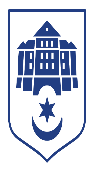 ТЕРНОПІЛЬСЬКА МІСЬКА РАДАУправління соціальної політики
м. Тернопіль, вул. Лисенка, 8, 46002 тел.: (0352) 23 56 70, e-mail: ternopil@sobes-ter.gov.uaЗвіт щодо виданої та отриманої гуманітарної допомоги станом на 01.07.2024 В Тернопільському міському територіальному центрі соціального обслуговування населення (надання соціальних послуг) продовжує діяти Гуманітарний штаб для забезпечення продуктами харчування внутрішньо переміщених осіб, які зареєстровані в управлінні соціальної політики ТМР з дітьми до 3-річного віку, осіб з інвалідністю І-ІІ груп, військових. Отримано:                -  Засоби реабілітації                            25 шт;                -  Озонатор повітря ОХYЗ                   50 шт;                 -  Засоби гігієни                                    25 кг;                 -  Продукти харчування                       4416 кг;Видано:Аптечки                                                544    шт -  захисники та захисниціТаблетки 30шт (аптечки літні)           447    шт   захисники та захисниці, в/чПродукти харчування                          593   кг   благодійна їдальняЗасоби гігієни                                      153    кг  внутрішньо переміщені особиРюкзак польового лікаря                    11 шт     клінічний госпіталь      захисники та захисниціТермобілизна ROCK                          330  шт    захисники та захисниціЗасоби реабілітації			65 кг   тернополяниОзонатори повітря ОХYЗ		50 шт    міські лікарніПромислові товари (одяг, термобілизна, спальники та ін.) – 390 кг - захисники та захисниці, тернополяни       Всього гуманітарну  допомогу отримали  723  особи : ВПО -  167 осіб, тернополяни – 169 осіб, захисники і захисниці – 387 осіб.Гуманітарна допомога видається у робочий час за адресою: м.Тернопіль, вул. Миколи Лисенка, 8а.Начальник управління 							Віталій ХОРКАВИЙ